Документация по планировке на территории и внесению изменений в документации по планировке территории, утвержденные постановлениями администрации Находкинского городского округа от 06.04.2009 № 516, от 06.10.2014 № 1841, от 20.09.2018 № 1657, от 27.01.2022 № 66, от 22.12.2022 № 1989, в границах территории, ограниченной улицами Проточной и Береговой в городе НаходкеПоложение о размещении линейных объектовПодготовка документации по планировке территории осуществляется в целях обеспечения устойчивого развития территорий. При разработке проекта планировки территории использованы следующие нормативные документы:Постановление Правительства Российской Федерации от 12.05.2017 № 564 «Об утверждении Положения о составе и содержании документации по планировке территории, предусматривающей размещение одного или нескольких линейных объектов» (с изменениями).Федеральный закон от 22.07.2008 № 123-ФЗ «Технический регламент о требованиях пожарной безопасности»; СП 42.13330.2016 «Градостроительство. Планировка и застройка городских и сельских поселений. Актуализированная редакция СНиП 2.07.01-89*».СП 34.13330.2021. Свод правил. Автомобильные дороги. Актуализированная редакция СНиП 2.05.02-85*;Федеральный закон от 8 ноября 2007 г. N 257-ФЗ "Об автомобильных дорогах и о дорожной деятельности в Российской Федерации и о внесении изменений в отдельные законодательные акты Российской Федерации";Генеральный план Находкинского городского округа, утверждённый решением Думы Находкинского городского округа от 29.09.2010 № 578-НПА            «О Генеральном плане Находкинского городского округа»;Правила землепользования и застройки Находкинского городского округа, утвержденные постановлением администрации Находкинского городского округа от 17.02.2022 № 155.1. Наименование, основные характеристики (категория, протяженность, проектная мощность, пропускная способность, грузонапряженность, интенсивность движения) и назначение планируемых для размещения линейных объектов, а также линейных объектов, подлежащих реконструкции в связи с изменением их местоположенияНа основании ст. 45 п. 3 ч 1.1 Градостроительного кодекса Российской Федерации, письма управления архитектуры, градостроительства и рекламы №29.12-226 от 03.08.2023 о согласовании схемы границ территории для подготовки ДПТ, правообладателем которого является  АО «Терминал Астафьева», реконструкция линейного объекта выполняется в границах существующих земельных участков с кадастровыми номерами 25:31:010407:3535, 25:31:010407:2986 и изменяемых проектом земельных участков.Наименование объекта – железнодорожного пути необщего пользования, расположенный по адресу: Приморский край, г. Находка, ул. Береговая, 70, на основании СП 42.13330.2016, СП 119.13330.2017, Региональных нормативов градостроительного проектирования в Приморском крае.На территории проектирования планируется осуществить реконструкцию подъездных железнодорожных путей необщего пользования.Площадка для строительства спланирована.Территория в границах разработки документации находится в границах земель населенных пунктов. В процессе разработки проекта планировки устанавливаются следующие параметры территории:- площадь территории в границах проектирования – 36,0 га, частично территории находится в водоохранной зоне моря, частично находится в санитарно-защитной зоне железных дорог, вся территория находится в зоне подтопления. Предварительными проектными решениями предусмотрены основные параметры представлены в таблице №1.2. Перечень субъектов Российской Федерации, перечень муниципальных районов, городских округов в составе субъектов Российской Федерации, перечень поселений, населенных пунктов, внутригородских территорий городов федерального значения, на территориях которых устанавливаются зоны планируемого размещения линейных объектовЗона планируемого размещения, реконструируемого ж.д. пути устанавливается на территории:	- Субъект Российской Федерации – Приморский край;	- Муниципальное образование – Находкинский городской округ;	- Населенный пункт – город Находка.3. Перечень координат характерных точек границ зон планируемого размещения линейных объектовПроект планировки территории подготовлен в соответствии с системой координат, используемой для ведения Единого государственного реестра недвижимости. Таблица №2.4. Перечень координат характерных точек границ зон планируемого размещения линейных объектов, подлежащих реконструкции в связи с изменением их местоположенияВ границах проекта планировки территории отсутствуют линейные объекты, подлежащие реконструкции в связи с изменением их местоположения.5. Предельные параметры разрешенного строительства, реконструкции объектов капитального строительства, входящих в состав линейных объектов в границах зон их планируемого размещенияПредельные параметры разрешенного строительства или реконструкции объектов капитального строительства в составе градостроительного регламента, установленного применительно к территориальным зонам, принятым в Правилах землепользования и застройки.В соответствии с ч. 4 ст. 36 Градостроительного Кодекса РФ действие градостроительного регламента не распространяется на земельные участки, предназначенные для размещения линейных объектов.6. Информация о необходимости осуществления мероприятий по защите сохраняемых объектов капитального строительства (здание, строение, сооружение, объекты, строительство которых не завершено), существующих и строящихся на момент подготовки проекта планировки территории, а также объектов капитального строительства, планируемых к строительству в соответствии с ранее утвержденной документацией по планировке территории, от возможного негативного воздействия в связи с размещением линейных объектовВ границах проектирования сохраняемые объекты капитального строительства – металлические склады, котельная, кирпичные гаражи, проходная, металлические объекты неизвестного назначения, сооружения: ограждение территории, объекты строительство которых не завершено отсутствуют. К объектам капитального строительства, мероприятия по защите которых предусмотрены в соответствии с законодательством Российской Федерации и Приморского края, расположенным в границах рассматриваемой территории, относятся сети инженерно-технического обеспечения.Согласно сведениям границы зон планируемого размещения линейного объекта не имеет пересечение с объектами капитального строительства.В границу зон планируемого размещения линейных объектов пересекает воздушная линия электропередач 0,4 кВ – необходимость выноса определяется на стадии разработки стадии проектной документации.Согласно Генерального плана НГО в границах проектирования линейные объекты федерального, регионального значения отсутствуют.Проектом предложено изменение в части магистральной улицы районного значения (объекта местного значения), для исключения пересечения и разрыва территории – перенаправление магистральной улицы вдоль границы планировки.На территории под реконструкцию линейного объекта не предполагается использование, производство, переработка, хранение или уничтожение пожаровзрывоопасных, аварийно-химически опасных, биологических и радиоактивных веществ и материалов.Зоны с особыми условиями использования территории приняты в соответствии:- Постановление Правительства Российской Федерации от 24.02.2009 года № 160 «О порядке установления охранных зон объектов электросетевого хозяйства и особых условий использования земельных участков, расположенных в границах таких зон»;- Постановление Правительства РФ от 9 июня 1995 г. №578 «Об утверждении Правил охраны линий и сооружений связи Российской Федерации»;7. Информация о необходимости осуществления мероприятий по сохранению объектов культурного наследия от возможного негативного воздействия в связи с размещением линейных объектовНа проектируемой территории отсутствуют объекты культурного наследия, включенные в Единый государственный реестр объектов культурного наследия народов Российской Федерации, выявленные объекты культурного наследия и объекты, обладающие признаками объекта культурного наследия (в том числе археологического).8. Информация о необходимости осуществления мероприятий по охране окружающей средыРаздел по охране окружающей среды содержит комплекс предложений по рациональному использованию природных ресурсов, качественные и количественные параметры снижения техногенной нагрузки на окружающую среду, технические решения по предупреждению негативного воздействия проектируемого объекта на окружающую природную среду.Данный раздел выполняется для предупреждения возможной деградации окружающей среды под влиянием намечаемой деятельности, обеспечения экологической стабильности территории района размещения объекта строительства, создания благоприятных условий жизни населения и должен предшествовать принятию решения об инвестициях в реализацию проекта.При сооружении железнодорожного полотна необходимо предусматривать комплекс мероприятий по охране, окружающей воздушной, водной и наземной среды и обеспечению минимального изменения водно- теплового режима почв и горных пород, гравитационного и биохимического равновесия, а также защите животного и растительного мира. Должны быть разработаны также технические решения и мероприятия по предупреждению неуправляемого развития возникающих в процессе строительства линии геологических процессов и явлений, обеспечению их затухающего воздействия на окружающую среду и ликвидации их последствий. В проектах новых железных дорог всех категорий и в проектах подъездных путей должны быть разработаны технические решения и мероприятия по предупреждению и защите от опасных геологических и техногенных процессов, обеспечению защиты от их проявлений в ходе строительства и ликвидации последствий их воздействий на окружающую среду до сдачи линии в эксплуатацию. Эти мероприятия должны включать программу мониторинга с регламентацией натурных наблюдений на специально установленном оборудовании и контрольно-измерительной аппаратуре, за объектами, проектируемыми в сложных инженерно-геологических условиях на грунтах, свойства которых могут меняться во времени (в частности, на вечномерзлых, сильнольдистых грунтах), с прогнозированием изменений уровня надежности, эксплуатационной и экологической безопасности. Мероприятия по охране окружающей среды в проектно-сметной документации должны быть выделены в самостоятельный раздел.В период строительства и эксплуатации проектируемого линейного объекта необходимо вести мониторинг окружающей среды по основным компонентам (атмосферный воздух, физические факторы воздействия (шум), подземные воды, почвы).Одна из главных экологических проблем железнодорожного транспорта — борьба с шумом.  Основным источником   шума   на   железной   дороге является контакт движущегося подвижного состава с рельсами. Снижение шума достигается за счет укладки бесстыкового пути, устранение износа рельсов, укладка стрелочных переводов с непрерывной поверхностью катания.В соответствие с требованиями Федерального Закона от 10.01.2002 г. N7-ФЗ «Об охране окружающей среды», природопользователи обеспечивают соблюдение нормативов качества окружающей среды на основе применения технических средств и технологий обезвреживания и безопасного размещения отходов производства и потребления, обезвреживания выбросов и сбросов загрязняющих веществ, а также иных наилучших существующих технологий. В целях обеспечения выполнения в процессе хозяйственной и иной деятельности мероприятий по охране окружающей среды, рациональному использованию и восстановлению природных ресурсов, а также в целях соблюдения требований в области охраны окружающей среды, установленных законодательством в области охраны окружающей среды, природопользователи обязаны организовать производственный экономический контроль (ПЭК).9. Информация о необходимости осуществления мероприятий по защите территории от чрезвычайных ситуаций природного и техногенного характера, в том числе по обеспечению пожарной безопасности и гражданской оборонеЧрезвычайная ситуация (ЧС) – обстановка на определенной территории, сложившаяся в результате аварии, опасного природного явления, катастрофы, стихийного или иного бедствия, которые могут повлечь или повлекли за собой человеческие жертвы, ущерб здоровью людей или окружающей природной среде, значительные материальные потери и нарушение условий жизнедеятельности людей.Опасные природные процессы на данном участке отсутствуют. Чрезвычайная ситуация - обстановка на определенной территории, сложившаяся в результате аварии, опасного природного явления, катастрофы, стихийного или иного бедствия, которые могут повлечь или повлекли за собой человеческие жертвы, ущерб здоровью людей или окружающей природной среде, значительные материальные потери и нарушение условий жизнедеятельности людей.Предупреждение чрезвычайных ситуаций - комплекс мероприятий, проводимых заблаговременно и направленных на максимально возможное уменьшение риска возникновения чрезвычайных ситуаций, а также на сохранение здоровья людей, снижение размеров ущерба окружающей среде и материальных потерь в случае их возникновения. В техногенной сфере работу по предотвращению аварий ведут в соответствии с их видами на конкретных объектах. В качестве мер, снижающих риск возможных ЧС, наиболее эффективными являются совершенствование технологических процессов; повышение качества технологического оборудования и его эксплуатационной надежности; своевременное обновление основных фондов; использование технически грамотной конструкторской и технологической документации, высококачественного сырья, материалов и комплектующих изделий; наличие квалифицированного персонала, создание и применение передовых систем технологического контроля и технической диагностики, безаварийной остановки производства, локализации и подавления аварийных ситуаций и многое другое.Эффективно содействует уменьшению масштабов чрезвычайных ситуаций (особенно в части потерь) создание и применение систем оповещения населения, персонала и органов управления, прежде всего системы централизованного оповещения на местном и объектовом уровнях.Важным элементом защиты персонала и территорий являются мероприятия по обеспечению пожарной безопасности, которые включают в себя:•	нормативное правовое регулирование и осуществление государственных мер в области пожарной безопасности;•	разработка и осуществление мер пожарной безопасности;•	реализация прав, обязанностей и ответственности персонала в области пожарной безопасности;•	проведение противопожарной пропаганды и обучение персонала правилам пожарной безопасности;•	содействие деятельности добровольных пожарных дружин и объединений пожарной охраны, привлечение населения к обеспечению пожарной безопасности;•	информационное обеспечение в области пожарной безопасности;•	осуществление государственного пожарного надзора и других контрольных функций по обеспечению пожарной безопасности;•	лицензирование деятельности, сертификация продукции и услуг в области пожарной безопасности;•	противопожарное страхование, установление налоговых льгот и осуществление иных мер социального и экономического стимулирования обеспечения пожарной безопасности;•	тушение пожаров и проведение связанных с ними первоочередных аварийно–спасательных работ.Изготовители (поставщики) веществ, материалов, изделий и оборудования в обязательном порядке указывают в соответствующей технической документации показатели пожарной безопасности этих веществ, материалов, изделий и оборудования, а также меры пожарной безопасности при обращении с ними.Разработка и реализация мер пожарной безопасности для предприятий, зданий, сооружений и других объектов, в том числе при их проектировании, должны в обязательном порядке предусматривать решения, обеспечивающие эвакуацию людей при пожарах. Для производств в обязательном порядке разрабатываются планы тушения пожаров, предусматривающие решения по обеспечению безопасности людей.Расстояние от территории разработки проекта планировки до ближайшей пожарной части, расположенной по адресу, г. Находка, 1-я Промышленная ул., 4 – 3 км.Обучение в области гражданской обороны и защиты от чрезвычайных ситуаций осуществляется в рамках единой системы подготовки населения. Оно является обязательным и проводится в учебных заведениях МЧС России, в учреждениях повышения квалификации федеральных органов исполнительной власти и организаций, в учебно–методических центрах по гражданской обороне и чрезвычайным ситуациям субъектов Российской Федерации, на курсах гражданской обороны муниципальных образований, по месту работы, учебы и проживания граждан.На территории строительство сооружений без проведения мероприятий (обеспечение защитными гидротехническими сооружениями) по предотвращению негативного воздействия вод запрещается.В качестве основных средств инженерной защиты от затопления предусмотрено: искусственное повышение рельефа территории до незатопляемых планировочных отметок; сооружения инженерной защиты - дренажи.Сооружения и мероприятия для защиты от затопления проектируются в соответствии с СП 116.13330.2012 «СНиП 22-02-2003 «Инженерная защита территорий, зданий и сооружений от опасных геологических процессов. Основные положения» и СП 104.13330.2016 «Инженерная защита территории от затопления и подтопления».Приложение таблицы:Таблица №1Основные параметры проектируемого линейного объектаТаблица № 2Каталог координат характерных точек границ зон планируемого размещения линейного объекта - подъездные железнодорожные пути в системе координат      МСК-25Таблица № 3Каталог координат характерных точек красных линий системе координат МСК-25Проект межевания территории. Текстовая часть1. Перечень образуемых земельных участковОбразуемые земельные участки см. приложение таблица 1.Сведения об отнесении (не отнесении) образуемых земельных участков к территории общего пользованияОбразуемые земельные участки, отнесенные к территории общего пользования: ЗУ9, ЗУ10, ЗУ11, ЗУ12.Целевое назначение лесов, вид (виды) разрешенного использования лесного участка, количественные и качественные характеристики лесного участка, сведения о нахождении лесного участка в границах особо защитных участков лесов (в случае, если подготовка проекта межевания территории осуществляется в целях определения местоположения границ образуемых и (или) изменяемых лесных участков)Целями подготовки проекта межевания территории не является определение местоположения границ образуемых и (или) изменяемых лесных участков. Границы подготовки проекта межевания территории расположены вне границ земель лесного фонда. Условные номера образуемых земельных участков, кадастровые номера или иные ранее присвоенные государственные учетные номера существующих земельных участков, в отношении которых предполагаются их резервирование и (или) изъятие для государственных или муниципальных нужд, их адреса или описание местоположения, перечень и адреса расположенных на таких земельных участках объектов недвижимого имущества (при наличии сведений о них в Едином государственном реестре недвижимости)В границах проекта межевания территории отсутствуют земельные участки, в отношении которых предполагаются резервирование и (или) изъятие для государственных или муниципальных нужд. Перечень кадастровых номеров существующих земельных участков, на которых линейный объект может быть размещен на условиях сервитута, публичного сервитута, их адреса или описание местоположения, перечень и адреса расположенных на таких земельных участках объектов недвижимого имущества (при наличии сведений о них в Едином государственном реестре недвижимости)Размещение линейного объекта не требует установки сервитута для размещения планируемого линейного объекта в границах территории общего пользования.Сведения об отнесении образуемого земельного участка к определенной категории земель (в том числе в случае, если земельный участок в связи с размещением линейного объекта подлежит отнесению к определенной категории земель в силу закона без необходимости принятия решения о переводе земельного участка из состава земель этой категории в другую) или сведения о необходимости перевода земельного участка из состава земель одной категории в другую;Отнесении земельных участков к определенной категории земель не требуется. 2. Перечень координат характерных точек образуемых земельных участковКаталог координат характерных точек образуемых земельных участков в системе координат МСК-25, см. приложение Таблица №2. Сведения о границах территории, применительно к которой осуществляется подготовка проекта межевания, содержащие перечень координат характерных точек таких границ в системе координат, используемой для ведения Единого государственного реестра недвижимости. Координаты характерных точек границ территории, применительно к которой осуществляется подготовка проекта межевания, определяются в соответствии с требованиями к точности определения координат характерных точек границ, установленных в соответствии с Градостроительным кодексом Российской Федерации для территориальных зон.Каталог координат характерных точек границ проектирования в системе координат МСК-25 приложение Таблица №3. 4. Вид разрешенного использования образуемых земельных участков, предназначенных для размещения линейных объектов и объектов капитального строительства, проектируемых в составе линейного объекта, а также существующих земельных участков, занятых линейными объектами и объектами капитального строительства, входящими в состав линейных объектов, в соответствии с проектом планировки территории.Существующие земельные участки занятые линейным объектом в соответствии с проектом планировки таблица №4 в приложении.Перечень кадастровых номеров существующих земельных участков, на которых планируется размещение линейного объекта 25:31:010407:3535. Приложение Таблица №125:31:010407:3535 – смена вида разрешенного использования «железнодорожный транспорт (7.1)»Таблица №2Каталог координат характерных точек образуемых земельных участков в системе координат МСК-25Таблица №3Каталог координат характерных точек границ проектирования в системе координат МСК-25Таблица №4Существующие земельные участки, на которых планируется размещение линейного объектаЧертеж красных линий. Чертеж границ зон планируемого размещения линейных объектов. Чертеж границ зон планируемого размещения линейных объектов, подлежащих реконструкции в связи с изменением их местоположения.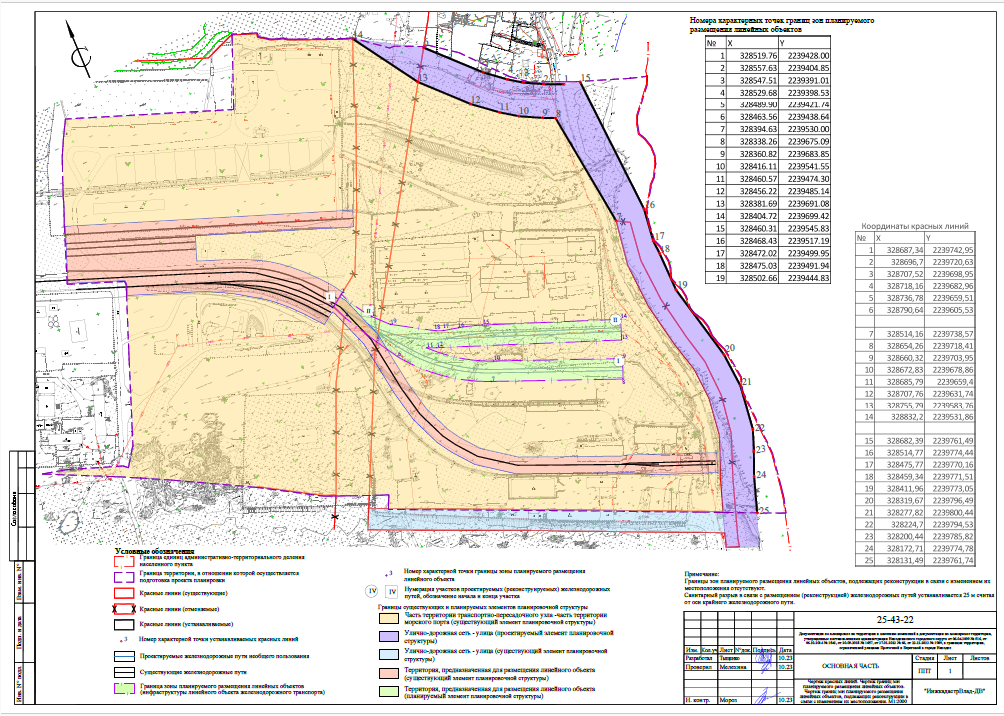 Чертеж межевания территории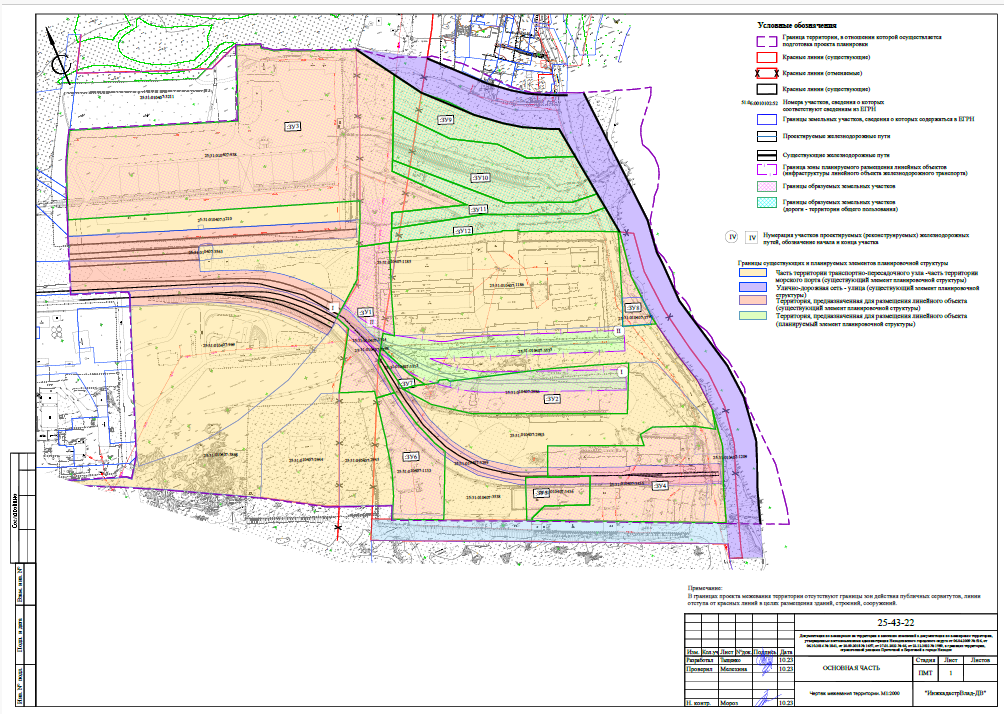 № п/пНаименование основного параметраЗначение (предварительно проектируемого участка)1Категория путиIII-п2Протяженность, м: 2I участок 6303II участок5294Стрелочные переводы, марка (шт)1/9 (1); 1/7 (3)5Прогнозируемы грузооборот1,6 мил. Тонн в год№XY1328519.762239428.002328557.632239404.853328547.512239391.014328529.682239398.535328489.902239421.746328463.562239438.647328394.632239530.008328338.262239675.099328360.822239683.8510328416.112239541.5511328460.572239474.3012328456.222239485.1413328381.692239691.0814328404.722239699.4215328460.312239545.8316328468.432239517.1917328472.022239499.9518328475.032239491.9419328502.662239444.83№XY1328687,342239742,952328696,72239720,633328707,522239698,954328718,162239682,965328736,782239659,516328790,642239605,537328514,162239738,578328654,262239718,419328660,322239703,9510328672,832239678,8611328685,792239659,412328707,762239631,7413328755,792239583,7614328832,22239531,8615328682,392239761,4916328514,772239774,4417328475,772239770,1618328459,342239771,5119328411,962239773,0520328319,672239796,4921328277,822239800,4422328224,72239794,5323328200,442239785,8224328172,712239774,7825328131,492239761,74Условный номер обр. ЗУВид разрешенного использованияПлощадьСпособ образованияЗУ 1железнодорожный транспорт (7.1)84441 этап. Приведение к единому ВРИ 2 этап. Объединение ЗУ с КН 25:31:010407:3298 и 25:31:010407:3314 2 этап. Земельный участок образован путем перераспределения образованного земельного участка с на 2 этапе и земель, государственная собственность на которые не разграниченаЗУ 2склад (6.9)
железнодорожный транспорт (7.1)11698Земельный участок образован путем перераспределения земельного участка с кадастровым номером 25:31:010407:2986 и земель, государственная собственность на которые не разграниченаЗУ 3железнодорожный транспорт (7.1)61086Земельный участок образован путем перераспределения земельного участка с кадастровым номером 25:31:010407:938 и земель, государственная собственность на которые не разграниченаЗУ 4склад (6.9)19259Земельный участок образован путем перераспределения земельного участка с кадастровым номером 25:31:010407:3435 и земель, государственная собственность на которые не разграниченаЗУ 5склад (6.9)2780Земельный участок образован путем перераспределения земельного участка с кадастровым номером 25:31:010407:3436 и земель, государственная собственность на которые не разграниченаЗУ 6склад (6.9)7821Земельный участок образован путем перераспределения земельного участка с кадастровым номером 25:31:010407:1133 и земель, государственная собственность на которые не разграниченаЗУ 7железнодорожный транспорт (7.1)735Земельный участок образован путем перераспределения земельного участка с кадастровым номером 25:31:010407:3313 и земель, государственная собственность на которые не разграниченаЗУ 8Коммунальное обслуживание (3.1)1827Земельный участок образован путем перераспределения земельного участка с кадастровым номером 25:31:010407:3790 и земель, государственная собственность на которые не разграниченаЗУ 9Земельные участки (территории) общего пользования (12.0)Благоустройство территории7273Образование земельного участка из земель, находящихся в государственной или муниципальной собственностиЗУ 10Земельные участки (территории) общего пользования (12.0)Благоустройство территории12774Образование земельного участка из земель, находящихся в государственной или муниципальной собственностиЗУ 11Земельные участки (территории) общего пользования (12.0)Улично-дорожная сеть5701Образование земельного участка из земель, находящихся в государственной или муниципальной собственностиЗУ 12Земельные участки (территории) общего пользования (12.0)Благоустройство территории5357Земельный участок образован из земель, государственная собственность на которые не разграниченаПлощадьXYЗУ1ЗУ1ЗУ18443.91328488.422239421.152328502.832239429.973328509.372239433.994328501.552239445.545328555.352239463.136328559.522239464.727328573.622239470.058328598.232239478.699328605.992239481.7810328615.102239446.1911328579.802239429.6812328547.512239391.0013328547.102239390.5314328530.012239398.4115328499.042239380.0116328480.932239369.3017328463.962239359.2518328460.202239369.2519328455.092239384.7220328454.362239385.1421328449.582239398.8022328441.612239397.6023328439.192239420.0224328479.422239415.63ЗУ2ЗУ2ЗУ211698.831328438.812239431.272328409.872239455.053328381.482239495.284328312.012239665.665328366.652239689.786328376.132239662.337328391.052239616.028328399.502239588.739328426.912239485.7710328428.832239484.3011328429.982239484.2312328432.802239475.4513328432.192239473.2314328430.612239471.9115328434.572239457.0716328438.412239442.61ЗУ3ЗУ3ЗУ358257.841328872.102239181.912328864.902239178.013328852.702239171.494328842.442239166.405328839.812239165.156328836.862239163.767328832.082239161.508328826.452239159.359328823.632239158.2810328822.222239157.7411328821.302239157.3912328820.252239156.9813328809.222239152.6114328806.742239151.6315328800.812239149.5916328798.182239148.5517328795.802239147.6218328790.002239145.3319328787.822239144.6420328781.512239142.6621328774.812239140.1722328664.902239468.1523328644.532239459.9424328615.102239446.1925328605.992239481.7826328605.452239483.7727328637.442239497.9228328612.802239583.1429328682.662239516.7230328787.542239562.2031328832.202239531.8632328834.532239524.5533328854.512239473.6834328857.632239465.7235328860.022239460.1136328863.172239455.8037328865.662239447.1438328867.742239441.2439328872.442239434.8940328872.912239434.0941328874.182239431.4442328876.632239428.3543328880.582239429.0244328890.152239402.5445328806.912239370.46ЗУ4ЗУ4ЗУ419259.231328277.852239549.852328312.342239563.863328269.532239669.524328283.312239670.555328285.892239687.246328267.762239734.067328255.292239755.098328278.302239760.529328253.782239757.6310328233.802239755.3011328225.162239752.1912328186.202239737.1013328148.302239724.9914328158.602239700.2015328220.602239554.0016328237.552239513.4717328240.142239514.4018328247.912239533.5019328228.892239583.2520328260.292239596.9921328265.962239580.86ЗУ5ЗУ5ЗУ52780.421328237.552239513.472328239.972239507.513328242.952239508.724328284.412239524.305328287.502239525.466328278.212239549.997328277.852239549.858328265.962239580.869328260.292239596.9910328228.892239583.2511328247.912239533.5012328240.142239514.40ЗУ6ЗУ6ЗУ67820.911328441.612239397.602328439.232239420.023328416.592239424.454328395.952239430.135328366.002239441.446328352.182239449.037328282.722239419.098328277.992239416.769328301.322239360.9810328307.472239363.5511328317.172239368.1512328326.442239372.6113328346.312239379.3914328350.142239380.7015328361.042239383.4916328376.502239386.5017328384.312239387.5918328389.902239389.2719328408.562239392.17ЗУ7ЗУ7ЗУ7735.121328489.632239421.892328488.422239421.153328476.352239423.634328438.812239431.275328438.412239442.616328434.572239457.077328453.262239444.248328494.952239425.15ЗУ8ЗУ8ЗУ81827.151328397.262239737.342328409.642239699.693328428.472239707.304328440.782239711.555328460.782239718.416328468.802239721.197328494.102239730.048328506.882239734.359328515.302239736.8110328514.162239738.5711328460.502239731.3012328406.202239735.47ЗУ9ЗУ9ЗУ97272.851328787.542239562.202328747.662239544.993328692.552239594.574328665.242239644.075328636.652239670.326328616.812239723.887328654.262239718.418328660.322239703.959328672.832239678.8610328685.792239659.4011328707.762239631.7412328733.092239609.7213328755.462239584.13ЗУ10ЗУ10ЗУ1012773.961328747.662239544.992328694.892239522.183328597.772239626.524328568.122239699.975328566.182239731.086328616.812239723.887328636.652239670.328328665.242239644.079328692.552239594.57ЗУ11ЗУ11ЗУ115700.831328547.462239733.822328566.182239731.073328568.122239699.974328597.292239626.915328694.862239522.216328682.662239516.727328612.802239583.148328637.442239497.929328620.432239490.3810328594.622239597.3411328572.252239652.2912328548.302239712.78ЗУ12ЗУ12ЗУ125357.011328620.372239490.382328605.452239483.773328603.422239491.484328594.212239520.815328585.672239549.696328567.472239609.717328568.342239610.688328561.382239628.309328559.322239629.3110328552.442239647.4511328522.372239720.5912328515.302239736.8113328514.162239738.5714328547.462239733.8215328548.302239712.7816328572.252239652.2917328594.712239596.04XY1328805.482239568.092328805.312239574.003328791.662239606.634328791.272239611.635328769.012239642.276328721.112239685.827328705.762239705.368328690.582239743.159328685.802239754.4710328664.162239817.9711328663.962239818.7012328658.762239837.9313328649.942239833.9014328620.252239809.2715328612.432239805.8116328599.662239802.8817328591.662239807.2218328580.012239810.5219328568.242239810.3220328559.162239807.4521328545.042239799.8222328537.802239792.5423328535.052239791.4624328513.642239777.4325328497.192239773.6326328475.892239771.6527328466.722239775.4028328447.022239778.2529328438.372239777.2530328427.482239773.5631328425.482239773.6232328409.222239779.9633328400.862239781.3434328385.772239780.6535328379.142239782.5036328367.232239789.4037328357.342239792.1538328345.872239792.3739328336.552239795.1140328325.172239799.8741328287.302239805.3242328270.842239800.5643328189.652239805.3044328148.142239799.5845328135.462239797.7046328118.192239793.1747328147.232239724.5448328157.642239699.9549328219.632239553.6250328300.782239359.6551328307.942239362.6452328308.012239362.6853328316.602239366.7554328320.082239357.0955328331.932239326.3056328334.922239318.9857328338.892239308.7258328339.792239306.3959328344.052239295.2960328383.772239226.0761328430.582239134.8862328446.652239102.1263328459.332239075.4964328495.032238996.6465328489.002239025.1966328467.492239088.8667328463.372239093.6768328485.732239108.6469328501.632239114.4070328582.522239143.5271328592.142239146.9972328652.912239169.1473328664.742239173.5374328668.962239173.1975328691.582239109.1076328757.162239132.3777328769.842239137.2478328775.162239139.2279328781.842239141.7080328790.342239144.3781328801.162239148.6482328807.092239150.6883328821.672239156.4484328832.482239160.5685328842.082239165.0986328853.172239170.5987328865.382239177.1188328873.342239181.4389328808.192239369.8690328891.442239401.9591328885.802239417.5692328881.252239430.1693328877.062239429.4594328875.052239431.9895328873.812239434.5796328873.302239435.4497328868.652239441.7298328866.642239447.4599328864.102239456.25100328860.912239460.62101328858.572239466.10102328855.462239474.05103328835.592239524.60104328835.492239524.87105328833.122239532.34№Кадастровый номерРазрешенное использование участка по документамПлощадь, га125:31:010407:3535коммунальное обслуживание1,7792